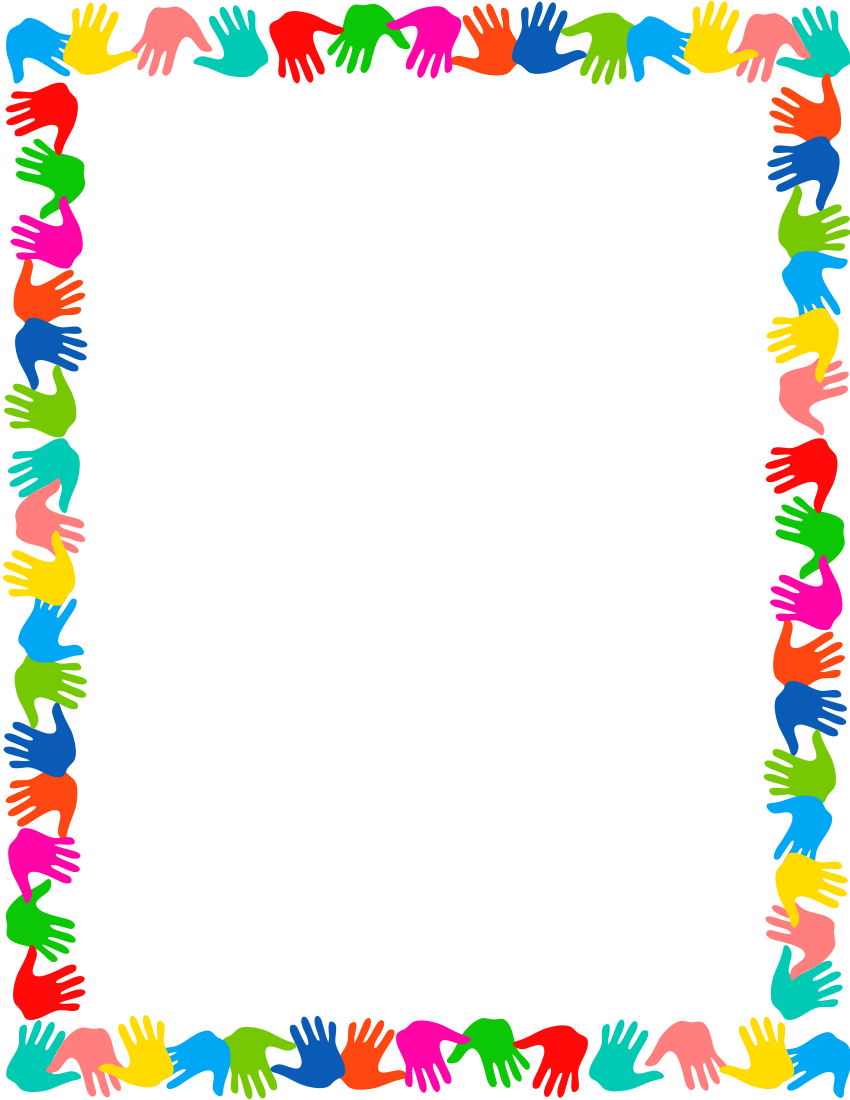 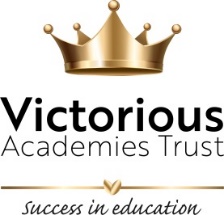 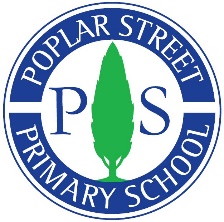 Poppy NewsPFA Summer FairOn Thursday 11th July, our PFA will be holding their annual Summer fair. The PFA are always looking for more members to join them.  They raised over £300 on their last event (Movie Night).At Poplar Street we have a PFA committee who run fundraising events for school. They are a vital part of our school community and are always looking for volunteers. They have regular meetings to get ideas and plans together. If you can only be a member that helps out at events but not be able to attend the meetings, you would be more than welcome. If you are interested in joining our PFA or would just like to help in any small way that you can, please contact Mrs Berry or Mr Rose via the school email address. SCHOOL REPORTS OUT!!!On Friday 19th July, we will be sending the end of year reports to parents. ALL reports are sent out via ARBOR, so please keep an eye on your emails during that day.SCHOOL MEALS….Polite reminder that you must choose the meals for your children as soon as            possible, even if they are having a home packed lunch. We understand that this is               a bit of a pain, but we only ask that this is completed three times a year and it is important that we do not charge people for a school meal, when one hasn’t               been taken. If you complete the first full three weeks and tick the all future dates          box, this will complete all of the other dates after that three-week period. Again, if you complete the first full three weeks and tick the all future dates                     box, this will complete all of the other dates after that three-week period.Please note that we cannot do a mix of school meals and home packed lunch.                  You must choose only one type of meal provided. If you are unsure on how to         complete any part of this, please do not hesitate to contact the main school office. School holiday list 2024-2025Autumn Term 2024Monday 2nd September -		 School closed: Inset dayTuesday 3rd September -		 School closed: Inset dayWednesday 4th September -	 School opensFriday 25th October -		 School closes for half termMonday 4th November -		 School opensFriday 20th December -		 School closes for ChristmasSpring Term 2025Monday 6th January -		 School opensThursday 13th February -		 School closes for half termFriday 14th February -		 School closed: Inset dayMonday 24th February -		 School opensFriday 4th April -			 School closes for EasterSummer Term 2025Tuesday 22nd April -		 School opensMonday 5th May -			 School closed: Bank holidayFriday 23rd May -			 School closes for half termMonday 9th June -			 School opensFriday 25th July –			 School closes for summerMonday 28th July -			 School closed: Inset dayTuesday 29th July School closed: Inset dayWeek commencing 12th May 2025 is Year 6 SATS week, all year 6 children must be in school.  Any absences from school are detrimental to your child’s educationWelcome BackHello everyone and welcome back to the last half term of the year. This half term will be very busy, so please keep an eye on all our media channels for weekly reminders of what is happening and when. 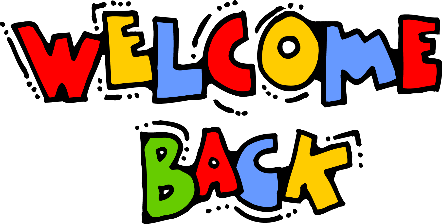 UniformCan we remind parents that even though it is now getting warmer, children are still expected to come to school in their school uniform. We allow the children to wear short sleeved polo shirts, shorts and summer dresses to help keep them cool. Also, they must wear sensible footwear. If they would like sandals, they must be able to be fully strapped on. We cannot allow sliders, flip flops or Crocs.  Diary Dates for this Half Term17th June – Sports day for children in years 1,2,3 &4.17th  & 19th June – New Reception mtgs18th June – Sports day for AM Nursery and Miss Doyles class.18th June – Sports day for PM Nursery and Mrs Kearn’s class4th July - Moving on day 8-10 July – Y6 Residential trip11th July – PFA Summer fair19th – Reports going out to parents19th July – Y2 Trip Chill Factore25th July – Yr6 Leavers assembly25th July – drop in to meet new teachers26th July – School closes4th September – School OpensPlease see further on in the newsletter for more details on certain events above.Pit-stop Breakfast ClubOur Pit Stop Breakfast offer is still popular and we have lots of pupils coming through for something to eat each morning. Children from Nursery to Year 6 are welcome to attend from 8.30am each day and it is completely free. Doors close at 8.40am.Sports Day’sPlease ensure your child is wearing their SCHOOL PE KIT (not what they fancy!) and trainers on the relevant day. Foundation children are to wear sports clothing with trainers.If the weather is nice, please ensure you send your child in with a hat, water bottle and sun cream that they can apply themselves.Monday 17th JuneAM – Yrs 1-2Parents are allowed on site from 9am and the events will start at 9.30am PM – Yrs 3-4Parents are allowed on site from 1.15pm and the events will start at 1.30pm Tuesday 18th JuneAM – Half of nursery (parents will be notified) and Miss Doyle’s childrenParents are allowed on site from 9am and the events will start at 9.30am PM - Half of nursery (parents will be notified) and Mrs Kearn’s childrenParents are allowed on site from 1.15pm and the events will start at 1.30pm Wednesday 19th JuneAM 5-6Parents are allowed on site from 9am and the events will start at 9.30am 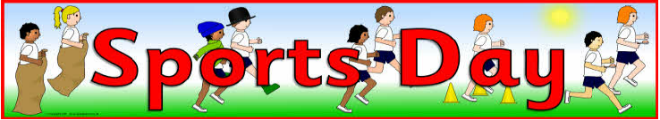 Moving On DayOn Thursday 4th July, children will be spending the day with their teacher for next year and the rest of the year group team.  This will also include our current Nursery children who will be moving into Reception. For children who will be new to our Reception and Nursery classes, you will be invited to the relevant session for you. Children are to come to school as normal, as we will move the children around. 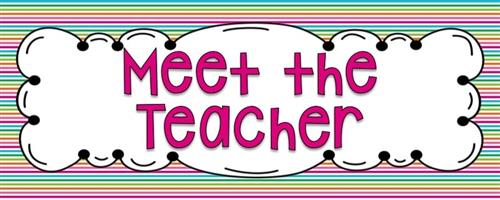 Meet The New TeacherOn Thursday 25th July, parent’s will have the chance to come into school and meet their child’s teacher for next year, have a look around the classroom, find out what your child will be studying and ask any questions. The evening will run from 3.30pm-5.30pm and will be run as a drop-in session. This means you can come at any time suitable for you between those times. There will be signs around the school to show you where you need to go. You do not need to bring your child, as they would have already spent the day with the staff in the new classroom.